SUPPLEMENTARY INFORMATIONEu3+:YF3 and Eu3+, Nd3+:YF3 nanoparticles for optical temperature sensing: the influence of annealing on temperature dependence of the spectral-kinetic characteristics*Ekaterina I. Oleynikova1, Oleg. A. Morozov1,2, Stella L. Korableva1, and **Maksim S. Pudovkin11Kazan Federal University, Institute of physics, Department of quantum electronics and radiospectroscopy, 18 Kremlyovskaya str, Kazan, 420008, Russian Federation2FRC Kazan Scientific Center of RAS, Sibirsky Trakt str. 10, 420029, Kazan, RussiaCorresponding author: Ekaterina I. Oleynikova, kate15-05@mail.ruMaksim S. Pudovkin, jaz7778@list.ruFull postal address: 18th Kremlyovskaya street. Kazan 420008, Russian Federation, Institute of physics, Department of quantum electronics and radiospectroscopy, office 168KeywordsLifetime thermometry, Nd3+/Yb3+, Nd3+/Yb3+:YF3, down-conversion, optical temperature sensors, thermal expansionYF3: Eu3+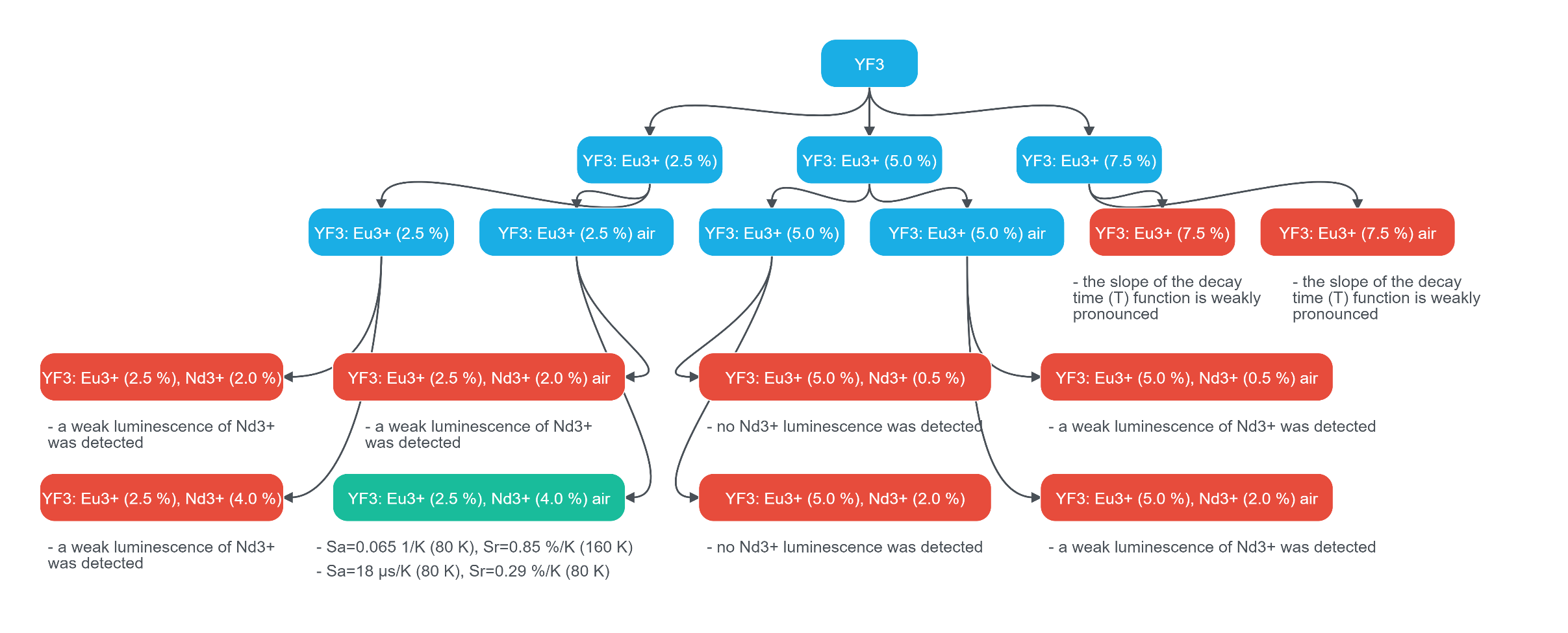 Table  S1. The sample classification (the only “green” sample Eu3+ (2.5%), Nd3+(4.0%) :YF3 was chosen for further investigation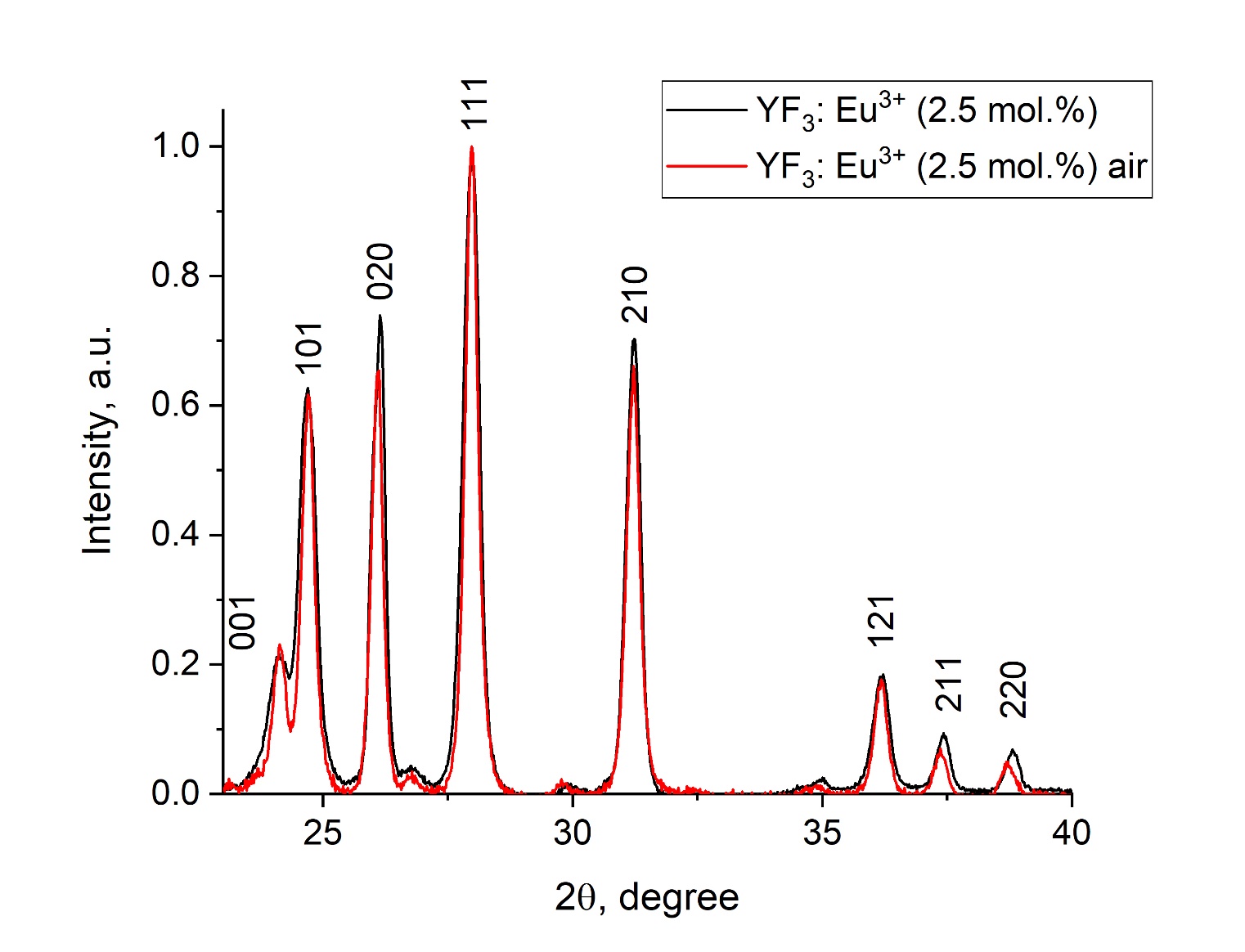 Figure 1. XRD patterns of YF3: Eu3+ (2.5 mol.%) nanoparticles before   and after  annealing in air (400 °C, 4 hours)Figure S3. 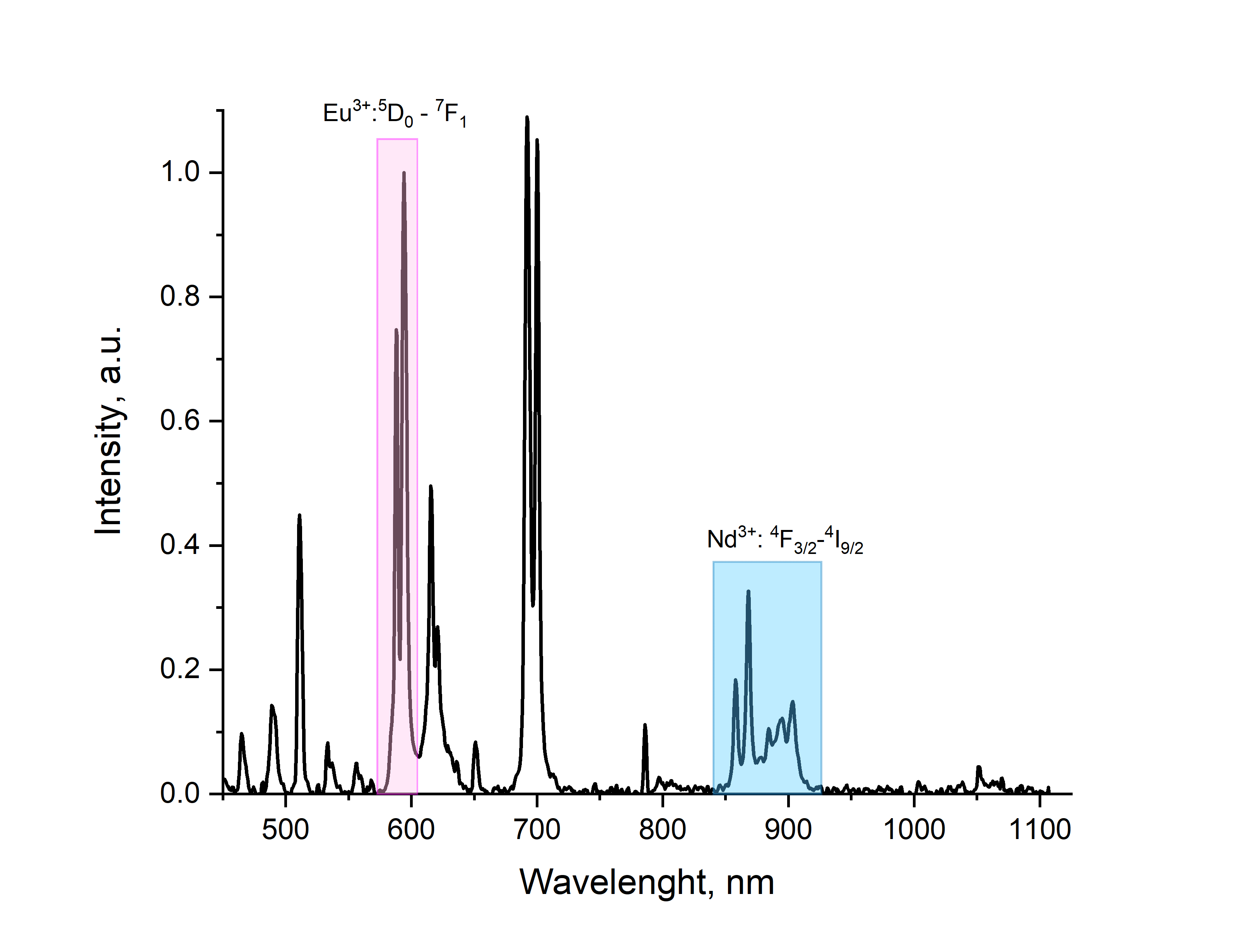 Figure S4. The schematic representation of LIR choice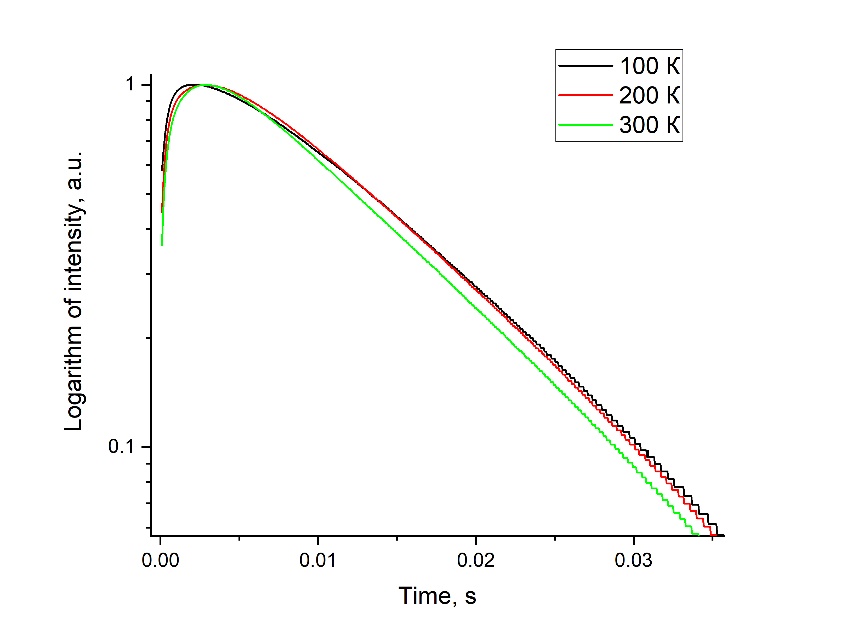 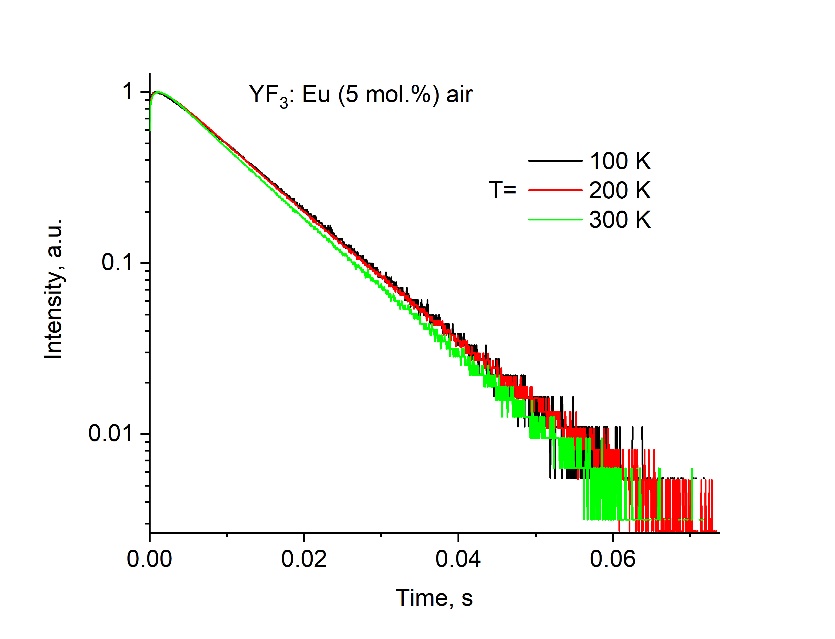 (a)(b)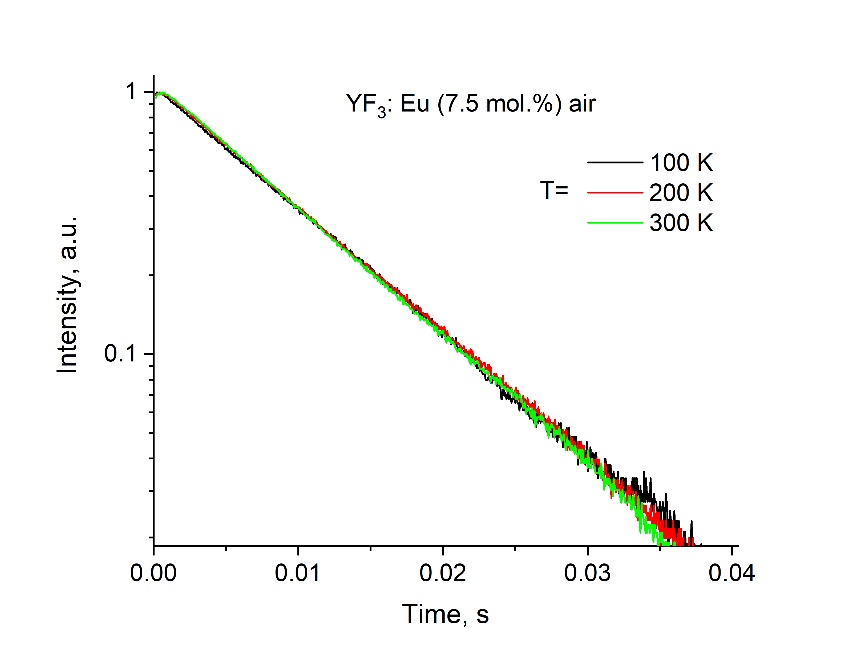 Figure S2. Luminescence decay curves  at 589.5 nm (5D0 – 7F1 transition) for YF3: Eu3+ (a) 2.5; b) 5.0 and c) 7.5 mol.%) samples annealed in air in the temperature range 80-320 KFigure S2. Luminescence decay curves  at 589.5 nm (5D0 – 7F1 transition) for YF3: Eu3+ (a) 2.5; b) 5.0 and c) 7.5 mol.%) samples annealed in air in the temperature range 80-320 K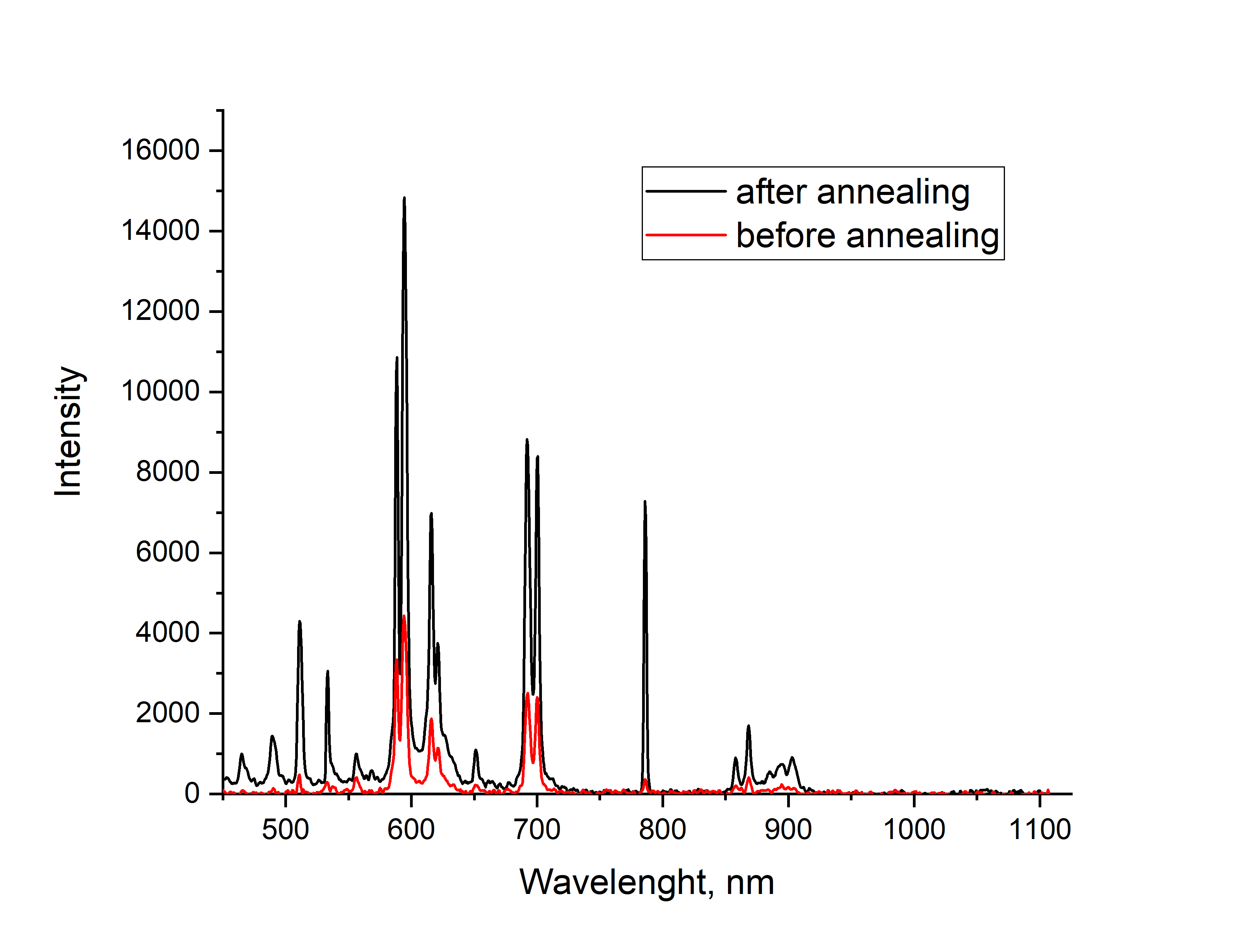 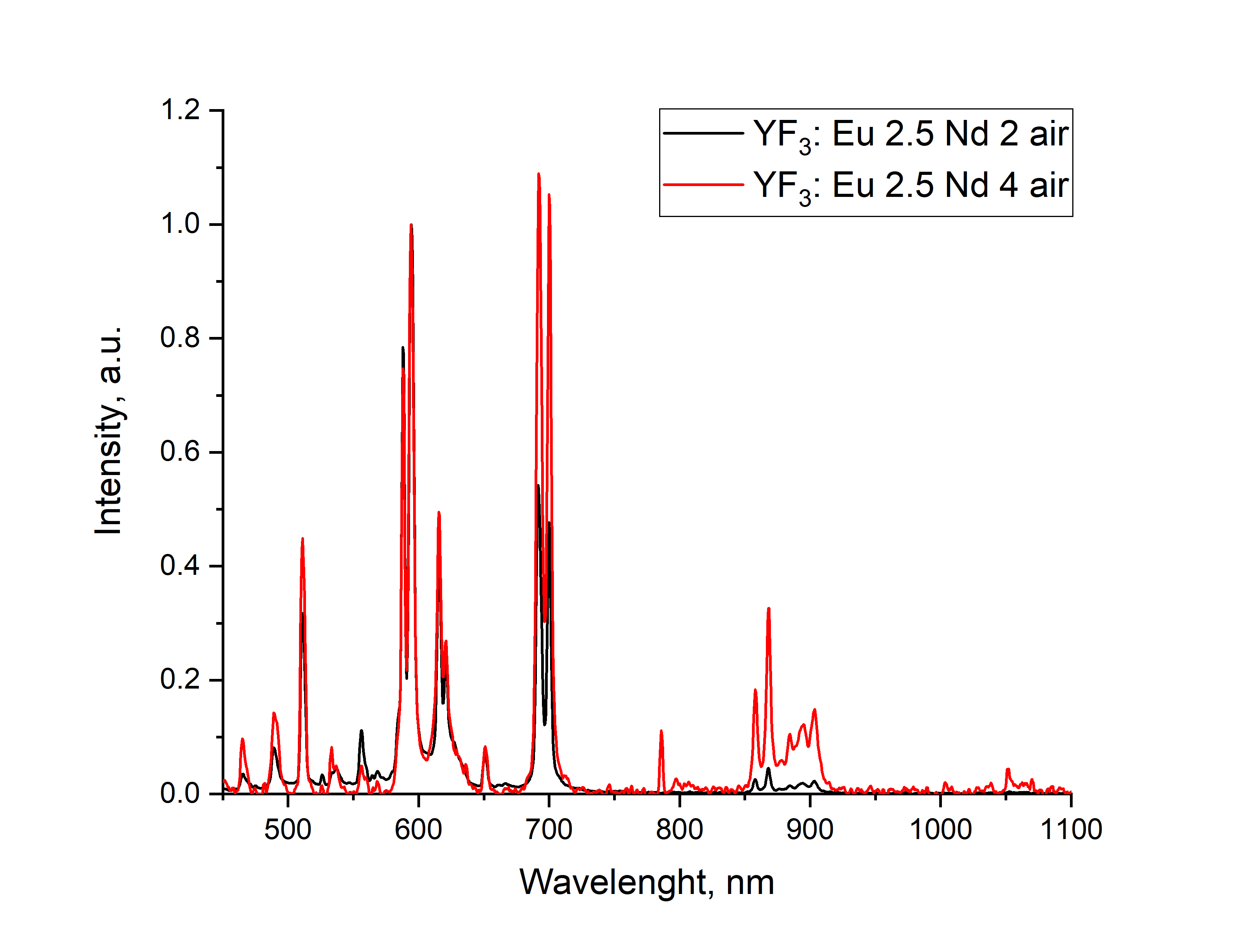 (a)(b)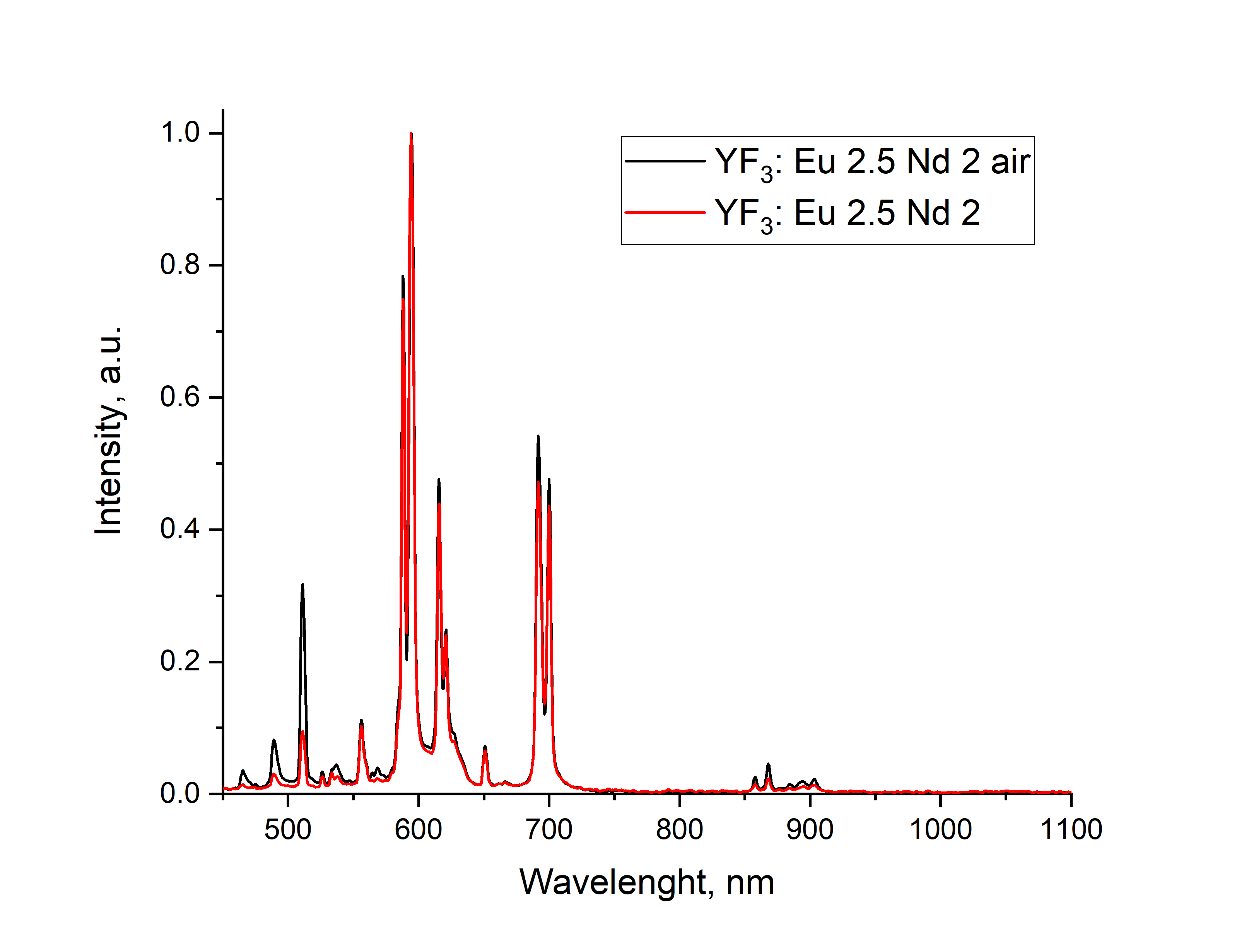 (c)